一志愿                                     学硕调剂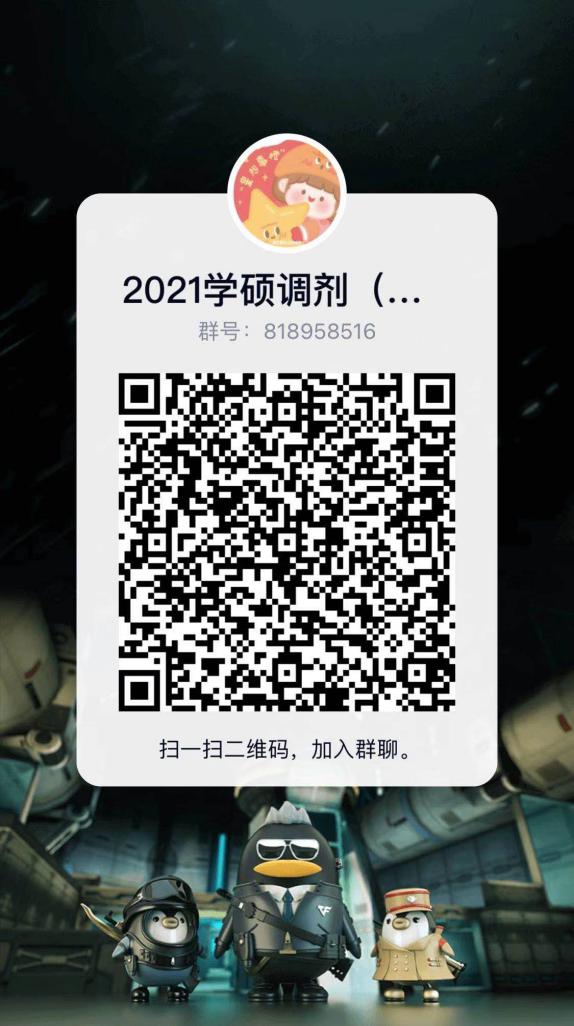 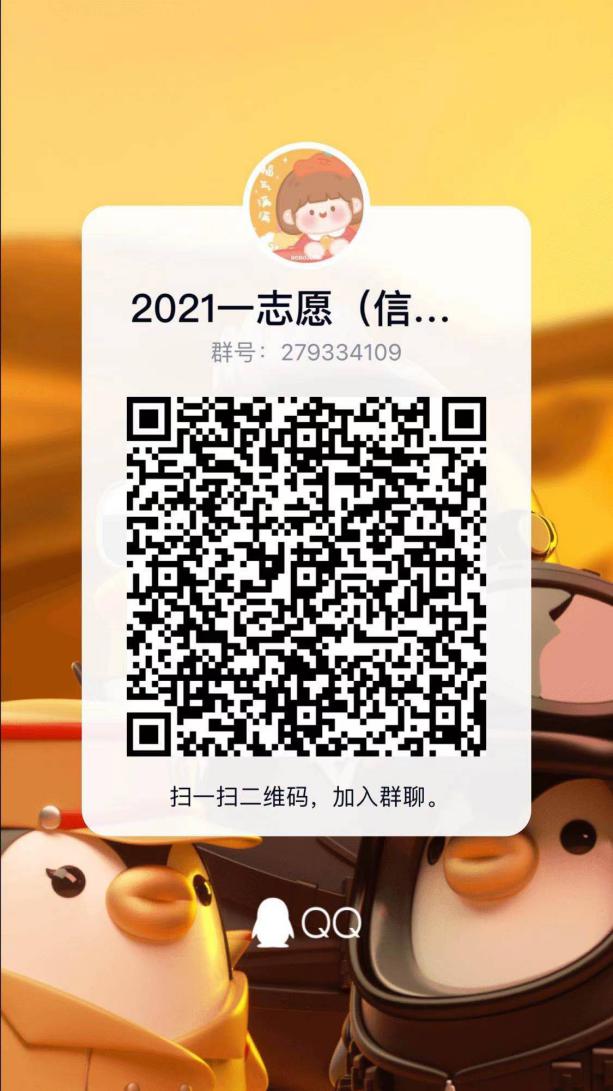 全日制专硕调剂                        非全日制调剂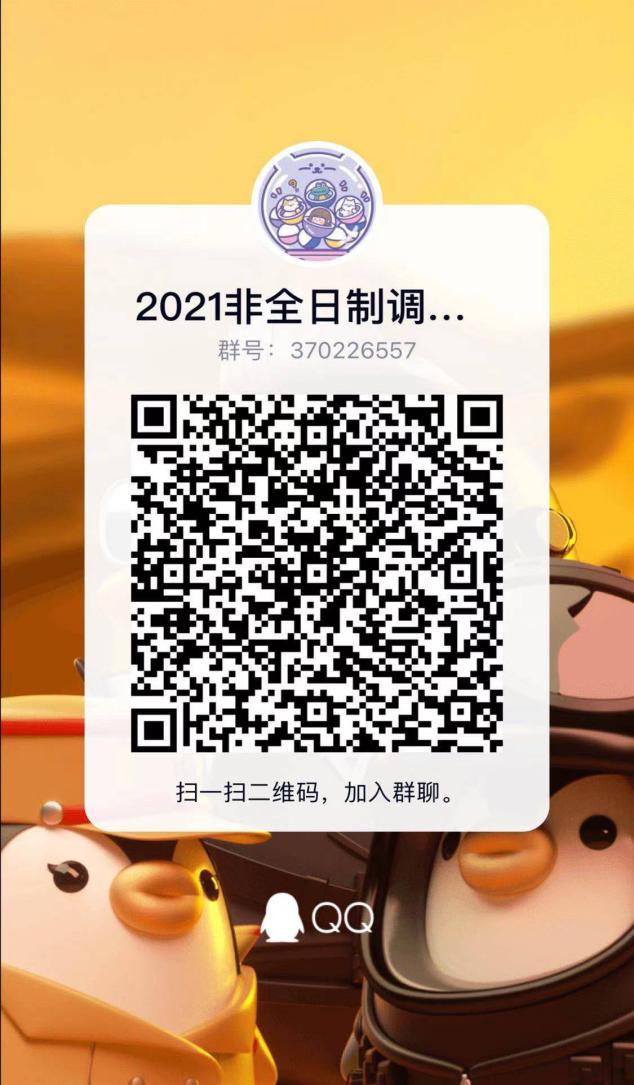 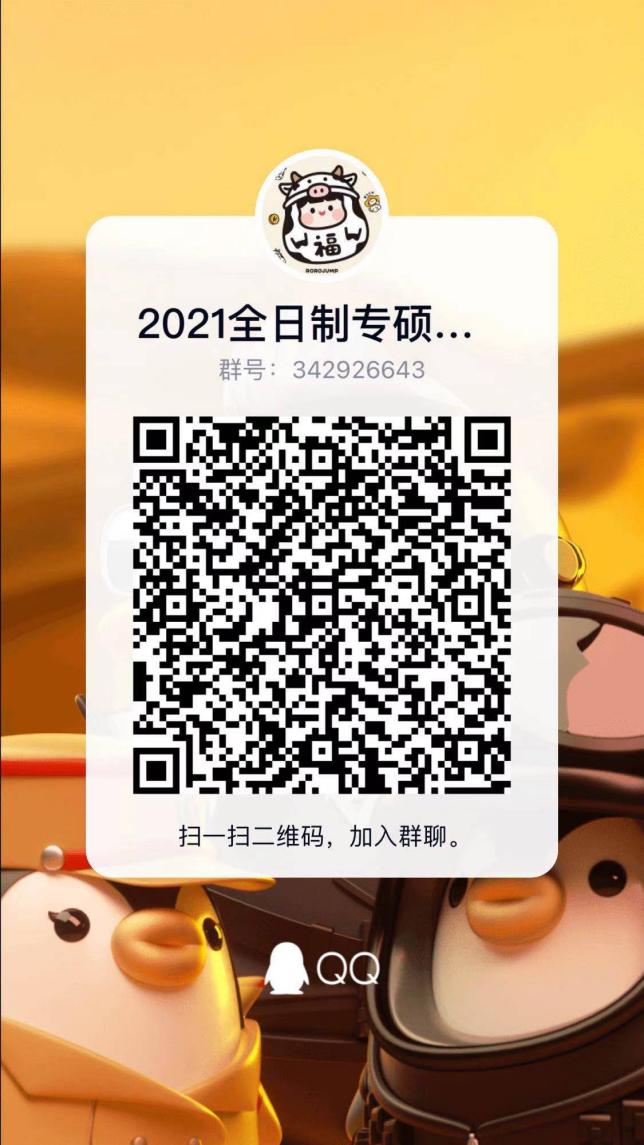 